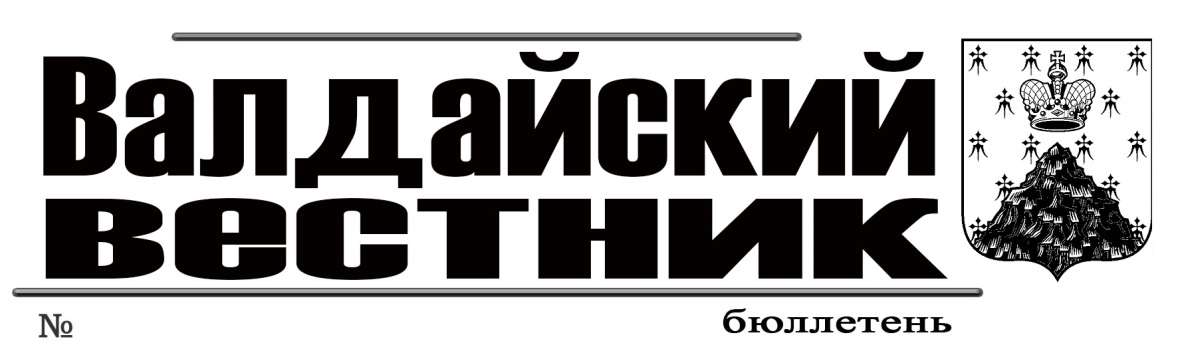 ИТОГОВЫЙ ДОКУМЕНТпо результатам публичных слушаний, проведенных 14 июня 2022 года, по решению Совета Валдайского городского поселения от 25 мая 2022 года № 106 «Об утверждении проекта изменений в Устав Валдайского городского поселения»С учетом поступивших в ходе проведенных публичных слушаний предложений РЕШИЛИ:1. Одобрить проект изменений в Устав Валдайского городского поселения, утвержденный решением Совета депутатов Валдайского городского поселения от 25 мая 2022 года № 106 «Об утверждении проекта изменений в Устав Валдайского городского поселения». Рекомендовать Совету депутатов Валдайского городского поселения принять изменения  в Устав Валдайского городского в редакции, изложенной в проекте.2. Опубликовать итоговый документ публичных слушаний по решению Совета депутатов Валдайского городского поселения в бюллетене «Валдайский Вестник».Председательствующий публичных слушаний			М.В. Быстрова Секретарь						Н.О. КузнецоваИТОГОВЫЙ ДОКУМЕНТпо результатам публичных слушаний, проведенных 14 июня 2022 года, по решению Думы Валдайского муниципального района от 26 мая 2022 года № 134 «Об утверждении проекта изменений в Устав Валдайского муниципального района»В ходе проводимых публичных слушаний замечаний и предложений не поступило.РЕШИЛИ:1. Одобрить проект изменений в Устав Валдайского муниципального района, утвержденный решением Думы Валдайского муниципального района 26 мая 2022 года № 134 «Об утверждении проекта изменений в Устав Валдайского муниципального района». Рекомендовать Думе Валдайского муниципального района принять изменения в Устав Валдайского муниципального района в редакции, изложенной в проекте.2. Опубликовать итоговый документ публичных слушаний по решению Думы Валдайского муниципального района в бюллетене «Валдайский Вестник».Председательствующий публичных слушаний			М.В. Быстрова Секретарь						Н.О. КузнецоваАДМИНИСТРАЦИЯ ВАЛДАЙСКОГО МУНИЦИПАЛЬНОГО РАЙОНАП О С Т А Н О В Л Е Н И Е15.06.2022 № 1127О подготовке и проведении отопительного периода 2022 - 2023 годовВ целях обеспечения своевременной подготовки объектов жилищно-коммунального хозяйства Валдайского муниципального района к предстоящему отопительному периоду 2022 - 2023 годов, повышения качества предоставления услуг населению и другим потребителям Администрация Валдайского муниципального района ПОСТАНОВЛЯЕТ:1. Утвердить прилагаемый состав межведомственной комиссии по подготовке и проведению отопительного периода 2022 - 2023 годов (далее межведомственная комиссия). 2. Межведомственной комиссии:2.1. Обеспечить координацию проведения предзимних работ с учетом их своевременного завершения к началу отопительного периода;2.2. Организовать в течение подготовительного периода (июнь -сентябрь 2022 года) проведение заседаний межведомственной комиссии с рассмотрением вопросов о ходе подготовительных работ к отопительному периоду в Валдайском муниципальном районе.3. Рекомендовать теплоснабжающим организациям района:3.1. Обеспечить готовность объектов и сетей к работе в зимних условиях;3.2. Обеспечить к началу отопительного периода 2022 - 2023 годов создание необходимых запасов топлива;3.3. Информировать Администрацию муниципального района:о готовности к работе в зимних условиях до 20 сентября 2022 года;о результатах проведения отопительного периода 2022 - 2023 годов до 03 июня 2023 года.4. Рекомендовать управляющим организациям, товариществам собственников жилья, жилищно-строительным кооперативам и гражданам, осуществляющим непосредственное управление многоквартирными домами:4.1. Разработать до 10 июня 2022 года планы - графики работ по подготовке жилищного фонда и его инженерного оборудования к эксплуатации в зимних условиях (далее планы-графики). Согласовать планы-графики с теплоснабжающими организациями и представить на утверждение в Администрацию муниципального района;4.2. Представить информацию о наличии паспортов готовности к отопительному  периоду многоквартирных домов в управление государственной жилищной инспекции Новгородской области.5. Администрации муниципального района:5.1. Оказать содействие организациям, имеющим на своем балансе котельные, отапливающие жилищный фонд и объекты социального назначения, по созданию к началу отопительного периода запасов топлива в объемах, установленных в соответствии с Порядком определения нормативов запасов топлива на источниках тепловой энергии (за исключением источников тепловой энергии, функционирующих в режиме комбинированной выработки электрической и тепловой энергии), утвержденным приказом Минэнерго России от 10.08.2012 № 377 (далее Порядок);5.2. Обеспечить подготовку объектов жилищно-коммунального хозяйства к работе в отопительный период 2022 - 2023 годов;5.3. Организовать работу по получению паспортов готовности к отопительному периоду организаций-потребителей тепловой энергии и организаций, имеющих на своем балансе котельные, отапливающие жилищный фонд и объекты социального назначения, в порядке, установленном Правилами оценки готовности к отопительному периоду, утвержденными Приказом Минэнерго России от 12.03.2013 № 103 (далее Правила); 5.4. Информировать министерство жилищно-коммунального хозяйства и топливно-энергетического комплекса:о готовности жилищно-коммунального хозяйства района к отопительному периоду 2022 - 2023 годов – до 26 сентября 2022 года;о результатах проведения отопительного периода 2022 - 2023 годов – до 05 июня 2023 года. 6. Опубликовать постановление в бюллетене «Валдайский Вестник» и разместить на официальном сайте Администрации Валдайского муниципального района в сети «Интернет».Глава муниципального района		Ю.В.СтадэУТВЕРЖДЕНпостановлением Администрациимуниципального районаот 15.06.2022 № 1127СОСТАВмежведомственной комиссии по подготовке и проведению отопительного периода 2022 - 2023 годовАДМИНИСТРАЦИЯ ВАЛДАЙСКОГО МУНИЦИПАЛЬНОГО РАЙОНАП О С Т А Н О В Л Е Н И Е17.06.2022 № 1161О закрытии Дворецкого сельского клуба - филиала муниципального бюджетного учреждения культурыВалдайская централизованная клубная системаВ связи с аварийным состоянием здания, малочисленностью населения, отсутствием сотрудников: 1. Закрыть Дворецкий сельский клуб - филиал муниципального бюджетного учреждения культуры Валдайская централизованная клубная система, расположенный по адресу: Новгородская обл., Валдайский район,  д. Паршино д. 28.2. Исключить из пункта 1.13 Устава муниципального бюджетного учреждения культуры Валдайская централизованная клубная система слова: «Дворецкий сельский клуб, д. Паршино, д. 28».3. Зарегистрировать указанные изменения в Устав, в Межрайонной инспекции Федеральной налоговой службы № 1 по Новгородской области.4. Наделить полномочиями по регистрации указанных изменений в Устав муниципального бюджетного учреждения культуры Валдайская централизованная клубная система Васину Ольгу Евгеньевну, 12.10.1980 года рождения, уроженку г. Валдай Новгородской области, проживающую в г. Валдай, ул. Зеленая, д. 1, паспорт серии 49 02 № 341480, выдан 16.08.2002 Валдайским РОВД Новгородской области.5. Опубликовать постановление в бюллетене «Валдайский Вестник» и разместить на официальном сайте Администрации Валдайского муниципального района в сети «Интернет».Глава муниципального района		Ю.В.СтадэСОДЕРЖАНИЕ_______________________________________________________________________«Валдайский Вестник». Бюллетень № 30 (509) от 17.06.2022Учредитель: ДумаВалдайского муниципального районаУтвержден решением Думы Валдайскогомуниципального района от 27.03.2014 № 289Главный редактор: Глава Валдайского муниципального района Ю.В. Стадэ, телефон: 2-25-16Адрес редакции: Новгородская обл., Валдайский район, г.Валдай, пр.Комсомольский, д.19/21Отпечатано в МБУ «Административно-хозяйственное управление» Новгородская обл., Валдайский район,г. Валдай, пр. Комсомольский, д.19/21 тел/факс 46-310(доб. 122)Выходит по пятницам. Объем 2 п.л. Тираж 30 экз. Распространяется бесплатно.Кокорина Юлия Юрьевназаместитель Главы Администрации муниципального района, председатель комиссииАлександрова Ирина Александровнапредседатель комитета жилищно-коммунального и дорожного хозяйства Администрации муниципального района, заместитель председателя комиссииНиколаева Светлана Борисовнаглавный специалист комитета жилищно-коммунального и дорожного хозяйства Администрации муниципального района, секретарь комиссииЧлены комиссии:Члены комиссии:Андреев Алексей АндреевичНачальник аварийно-диспетчерской службы филиала АО «Газпром газораспределение Великий Новгород» в г. Валдай (по согласованию)Балабанов Александр НиколаевичНачальник Валдайского района теплоснабжения ООО «ТК Новгородская» (по согласованию)Бахметьев Сергей СергеевичДиректор ООО «Яжелбицкая управляющая компания» (по согласованию)Васина Ольга Евгеньевна Директор МБУК Валдайская централизованная клубная система (по согласованию)Григорьева Наталья АнатольевнаДиректор МБУ «ЦОМСО» Администрации муниципального районаДмитриева Светлана ВладимировнаПредседатель комитета культуры и туризма Администрации муниципального районаЕршов Сергей НиколаевичГлавный государственный инспектор отдела по государственному энергетическому надзору Новгородской областиЗыков Олег БорисовичЗаместитель директора по Валдайскому участку ВКХ ООО «СУ-53» (по согласованию)Литвиненко Владимир ПетровичДиректор ООО «Домоуправление» (по согласованию)Мартынова Алина СергеевнаПредседатель ТСЖ «НАШ ДОМ» (по согласованию)Самаркин Андрей ФедоровичПредседатель правления СПК «Объединение»(по согласованию)Сеферова Оксана ВячеславовнаГенеральный директор ООО «Межмуниципальная служба заказчика» (по согласованию)Смирнова Татьяна Игоревна Заместитель председателя ТСЖ «Веста» (по согласованию)Фадин Олег АнатольевичНачальник котельной ФГБУ УДП РФ «Дом отдыха «Валдай» (по согласованию)Фирсов Артем НиколаевичДиректор ООО «Транс-Экспресс» (по согласованию)Юсупова Юлианна ВладимировнаПредседатель ТСЖ «Валдай-5» (по согласованию)Итоговый документ по результатам публичных слушаний, проведенных 14 июня 2022 года, по решению Совета Валдайского городского поселения от 25 мая 2022 года № 106 «Об утверждении проекта изменений в Устав Валдайского городского поселения»1Итоговый документ по результатам публичных слушаний, проведенных 14 июня 2022 года, по решению Думы Валдайского муниципального района от 26 мая 2022 года № 134 «Об утверждении проекта изменений в Устав Валдайского муниципального района»1Постановление Администрации Валдайского муниципального района от 15.06.2022 № 1127 «О подготовке и проведении отопительного периода 2022 - 2023 годов»1-2Постановление Администрации Валдайского муниципального района от 17.06.2022 № 1161 «О закрытии Дворецкого сельского клуба - филиала муниципального бюджетного учреждения культуры Валдайская централизованная клубная система»2Содержание2